Publicado en Barcelona el 02/04/2020 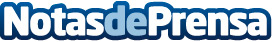 Los criterios para elegir la mejor aspiradora del mercado, por mejoresaspiradoras.orgGracias al lanzamiento del comparador de aspiradoras, el cliente podrá encontrar el producto que más se adecue a sus necesidades teniendo en cuenta los consejos que ofrece mejoresaspiradoras.orgDatos de contacto:Alicia CamposNota de prensa publicada en: https://www.notasdeprensa.es/los-criterios-para-elegir-la-mejor-aspiradora Categorias: Nacional Emprendedores E-Commerce Consumo Dispositivos móviles Electrodomésticos http://www.notasdeprensa.es